Semana 23EspañolSesión 1. Fecha de aplicación__________________Sesión 2. Fecha de aplicación__________________Sesión 3. Fecha de aplicación__________________Sesión 4. Fecha de aplicación__________________Sesión 5. Fecha de aplicación__________________MatemáticasCiencias NaturalesSesión 1. Fecha de aplicación__________________Sesión 2. Fecha de aplicación__________________Sesión 3. Fecha de aplicación__________________GeografíaSesión 1. Fecha de aplicación__________________Sesión 2. Fecha de aplicación__________________HistoriaSesión 1. Fecha de aplicación__________________Formación Cívica y ÉticaSesión 1. Fecha de aplicación__________________Educación ArtísticaSesión 1. Fecha de aplicación__________________Práctica social del lenguaje:Práctica social del lenguaje:Práctica social del lenguaje:Tipo de texto:Escribir cartas de opinión para su publicación.Escribir cartas de opinión para su publicación.Escribir cartas de opinión para su publicación.Argumentativo.Aprendizajes esperadosTemas de reflexiónProducciones para el desarrollo del proyectoProducciones para el desarrollo del proyecto- Identifica la estructura de las cartas de opinión.- Identifica las diferencias entre expresar una opinión y referir un hecho.- Adapta el lenguaje escrito para dirigirse a un destinatario.- Expresa por escrito su opinión sobre hechos.Comprensión e interpretación- Producción de textos escritos considerando al destinatario.- Formas de redactar una opinión fundamentada en argumentos.Propiedades y tipos de textos- Características y función de las cartas formales y de opinión.Conocimiento del sistema de escritura y ortografía- Derivación léxica y uso de diccionarios como fuente de consulta.- Ortografía y puntuación convencionales.- Segmentación convencional de palabras.Aspectos sintácticos y semánticos- Formas de adaptar el lenguaje según el destinatario.- Uso de verbos y expresiones para reportar hechos y opiniones.- Lectura de cartas de opinión publicadas en medios impresos.- Lista con las características de las cartas formales y de opinión.- Selección de una noticia de interés para dar su opinión.- Selección de información que apoye la redacción de la carta.- Borradores de cartas de opinión que cumplan con las siguientes características:Introduce argumentos suficientes sobre el tema comentado.Coherencia.Ortografía y puntuación convencionales.Producto final- Cartas de opinión para su publicación.- Lectura de cartas de opinión publicadas en medios impresos.- Lista con las características de las cartas formales y de opinión.- Selección de una noticia de interés para dar su opinión.- Selección de información que apoye la redacción de la carta.- Borradores de cartas de opinión que cumplan con las siguientes características:Introduce argumentos suficientes sobre el tema comentado.Coherencia.Ortografía y puntuación convencionales.Producto final- Cartas de opinión para su publicación.Estándares que se favorecen:Estándares que se favorecen:Estándares que se favorecen:Competencias que se favorecen:1. Procesos de lectura e interpretación de textos1.7. Identifica las ideas principales de un texto y selecciona información para resolver necesidades específicas y sustentar sus argumentos.1.12. Selecciona datos presentados en dos fuentes distintas y los integra en un texto.1.13. Diferencia entre hechos y opiniones al leer diferentes tipos de textos.1.15. Identifica y emplea la función de los signos de puntuación al leer: punto, coma, dos puntos, punto y coma, signos de exclamación, signos de interrogación y acentuación.2. Producción de textos escritos2.2. Escribe una variedad de textos con diferentes propósitos comunicativos para una audiencia específica.2.3. Distingue el lenguaje formal y el informal, y los usa adecuadamente al escribir diferentes tipos de textos.2.4. Produce un texto de forma autónoma, conceptualmente correcto, a partir de información provista por dos o tres fuentes.2.7. Emplea diversos recursos lingüísticos y literarios en oraciones y los emplea al redactar.2.9. Realiza correcciones a sus producciones con el fin de garantizar el propósito comunicativo y que lo comprendan otros lectores.2.10. Emplea ortografía convencional al escribir.2.11. Utiliza diversas fuentes de consulta para hacer correcciones ortográficas (diccionarios, glosarios y derivación léxica en diversos materiales).3. Producción de textos orales y participación en eventos comunicativos.3.1. Distingue el estilo, registro y tono de acuerdo con el contexto, la audiencia y las necesidades.3.3. Emplea el conocimiento que tiene sobre un tema para tomar decisiones y expresar su opinión fundamentada.3.6. Identifica diferentes formas de criticar de manera constructiva y de responder a la crítica.4. Conocimiento de las características, función y uso del lenguaje 4.1. Usa convencionalmente signos de interrogación y admiración, guiones para introducir diálogos, así como puntos y comas en sus escritos.4.2. Emplea mayúsculas al inicio de párrafo y después de punto.4.3. Usa palabras de la misma familia léxica para corregir a su ortografía.4.4. Reflexiona consistentemente acerca del funcionamiento de la ortografía y la puntuación en los textos.4.5. Identifica las características y la función de diferentes tipos textuales.5. Actitudes hacia el lenguaje5.1. Identifica y comparte su gusto por algunos temas, autores y géneros literarios.5.2. Desarrolla disposición para leer, escribir, hablar o escuchar.5.3. Desarrolla una actitud positiva para seguir aprendiendo por medio del lenguaje escrito.5.4. Emplea el lenguaje para expresar ideas, emociones y argumentos.5.5. Discute sobre una variedad de temas de manera atenta y respeta los puntos de vista de otros.5.10. Desarrolla un concepto positivo de sí mismo como lector, escritor, hablante u oyente; además, desarrolla gusto por leer, escribir, hablar y escuchar.1. Procesos de lectura e interpretación de textos1.7. Identifica las ideas principales de un texto y selecciona información para resolver necesidades específicas y sustentar sus argumentos.1.12. Selecciona datos presentados en dos fuentes distintas y los integra en un texto.1.13. Diferencia entre hechos y opiniones al leer diferentes tipos de textos.1.15. Identifica y emplea la función de los signos de puntuación al leer: punto, coma, dos puntos, punto y coma, signos de exclamación, signos de interrogación y acentuación.2. Producción de textos escritos2.2. Escribe una variedad de textos con diferentes propósitos comunicativos para una audiencia específica.2.3. Distingue el lenguaje formal y el informal, y los usa adecuadamente al escribir diferentes tipos de textos.2.4. Produce un texto de forma autónoma, conceptualmente correcto, a partir de información provista por dos o tres fuentes.2.7. Emplea diversos recursos lingüísticos y literarios en oraciones y los emplea al redactar.2.9. Realiza correcciones a sus producciones con el fin de garantizar el propósito comunicativo y que lo comprendan otros lectores.2.10. Emplea ortografía convencional al escribir.2.11. Utiliza diversas fuentes de consulta para hacer correcciones ortográficas (diccionarios, glosarios y derivación léxica en diversos materiales).3. Producción de textos orales y participación en eventos comunicativos.3.1. Distingue el estilo, registro y tono de acuerdo con el contexto, la audiencia y las necesidades.3.3. Emplea el conocimiento que tiene sobre un tema para tomar decisiones y expresar su opinión fundamentada.3.6. Identifica diferentes formas de criticar de manera constructiva y de responder a la crítica.4. Conocimiento de las características, función y uso del lenguaje 4.1. Usa convencionalmente signos de interrogación y admiración, guiones para introducir diálogos, así como puntos y comas en sus escritos.4.2. Emplea mayúsculas al inicio de párrafo y después de punto.4.3. Usa palabras de la misma familia léxica para corregir a su ortografía.4.4. Reflexiona consistentemente acerca del funcionamiento de la ortografía y la puntuación en los textos.4.5. Identifica las características y la función de diferentes tipos textuales.5. Actitudes hacia el lenguaje5.1. Identifica y comparte su gusto por algunos temas, autores y géneros literarios.5.2. Desarrolla disposición para leer, escribir, hablar o escuchar.5.3. Desarrolla una actitud positiva para seguir aprendiendo por medio del lenguaje escrito.5.4. Emplea el lenguaje para expresar ideas, emociones y argumentos.5.5. Discute sobre una variedad de temas de manera atenta y respeta los puntos de vista de otros.5.10. Desarrolla un concepto positivo de sí mismo como lector, escritor, hablante u oyente; además, desarrolla gusto por leer, escribir, hablar y escuchar.1. Procesos de lectura e interpretación de textos1.7. Identifica las ideas principales de un texto y selecciona información para resolver necesidades específicas y sustentar sus argumentos.1.12. Selecciona datos presentados en dos fuentes distintas y los integra en un texto.1.13. Diferencia entre hechos y opiniones al leer diferentes tipos de textos.1.15. Identifica y emplea la función de los signos de puntuación al leer: punto, coma, dos puntos, punto y coma, signos de exclamación, signos de interrogación y acentuación.2. Producción de textos escritos2.2. Escribe una variedad de textos con diferentes propósitos comunicativos para una audiencia específica.2.3. Distingue el lenguaje formal y el informal, y los usa adecuadamente al escribir diferentes tipos de textos.2.4. Produce un texto de forma autónoma, conceptualmente correcto, a partir de información provista por dos o tres fuentes.2.7. Emplea diversos recursos lingüísticos y literarios en oraciones y los emplea al redactar.2.9. Realiza correcciones a sus producciones con el fin de garantizar el propósito comunicativo y que lo comprendan otros lectores.2.10. Emplea ortografía convencional al escribir.2.11. Utiliza diversas fuentes de consulta para hacer correcciones ortográficas (diccionarios, glosarios y derivación léxica en diversos materiales).3. Producción de textos orales y participación en eventos comunicativos.3.1. Distingue el estilo, registro y tono de acuerdo con el contexto, la audiencia y las necesidades.3.3. Emplea el conocimiento que tiene sobre un tema para tomar decisiones y expresar su opinión fundamentada.3.6. Identifica diferentes formas de criticar de manera constructiva y de responder a la crítica.4. Conocimiento de las características, función y uso del lenguaje 4.1. Usa convencionalmente signos de interrogación y admiración, guiones para introducir diálogos, así como puntos y comas en sus escritos.4.2. Emplea mayúsculas al inicio de párrafo y después de punto.4.3. Usa palabras de la misma familia léxica para corregir a su ortografía.4.4. Reflexiona consistentemente acerca del funcionamiento de la ortografía y la puntuación en los textos.4.5. Identifica las características y la función de diferentes tipos textuales.5. Actitudes hacia el lenguaje5.1. Identifica y comparte su gusto por algunos temas, autores y géneros literarios.5.2. Desarrolla disposición para leer, escribir, hablar o escuchar.5.3. Desarrolla una actitud positiva para seguir aprendiendo por medio del lenguaje escrito.5.4. Emplea el lenguaje para expresar ideas, emociones y argumentos.5.5. Discute sobre una variedad de temas de manera atenta y respeta los puntos de vista de otros.5.10. Desarrolla un concepto positivo de sí mismo como lector, escritor, hablante u oyente; además, desarrolla gusto por leer, escribir, hablar y escuchar.- Emplear el lenguaje para comunicarse y como instrumento para aprender.- Identificar las propiedades del lenguaje en diversas situaciones comunicativas.- Analizar la información y emplear el lenguaje para la toma de decisiones.- Valorar la diversidad lingüística y cultural de México.APRENDIZAJES ESPERADOSPRODUCCIÓNTEMAS DE REFLEXIÓNTEMA DE LA SESIÓNIdentifica la estructura de las cartas de opinión.Lista con las características de las cartas formales y de opinión.PROPIEDADES Y TIPOS DE TEXTOSCaracterísticas y función de las cartas formales y de opinión.Características.SECUENCIA DIDÁCTICAEVALUACIÓNINICIO Preguntar: ¿Qué es una carta?, ¿Cuándo se usa?, ¿Qué es una carta formal?, ¿A quién se le envía?DESARROLLOExplicar: Una carta es un medio de comunicación escrito por un emisor (remitente) enviada a un receptor (destinatario). Una carta formal es la comunicación entre dos personas que no se conocen o en la que el tema a tratar obliga a la utilización del lenguaje formal.Mencionar que todas las cartas formales deben cumplir con cierta estructura básica:Lugar y fecha: Indican dónde se encuentra la persona que envía la carta y qué día la escribe.Asunto: Es la oración donde le dice al destinatario por qué escribe la carta.Nombre del destinatario: Se debe anotar el nombre completo del destinatario al igual que su grado académico (Dr., Ing.)Saludo o Vocativo: Es una forma cortés en que una persona hace notar su presencia cuando comienza una conversación. Cuerpo de la carta: Es la parte más importante de la carta. Es donde se desarrolla el mensaje. Se debe dejar un espacio de dos renglones entre la fecha y el destinatario.Firma: Es el nombre de la persona que envía la carta. Las cartas se colocan en un sobre para ser enviadas a través del correo. Debe contener los datos del remitente en el reverso y el destinatario en el anverso: -Nombre y apellido del remitente o destinatario -Dirección, localidad y código postal. Solicitar que de acuerdo a lo que ya saben, elaboren un cuadro de semejanzas y diferencias; entre una noticia y una carta de opinión.Entregar un ejercicio donde coloquen las partes de una carta de opinión.CIERREPedir que contesten las siguientes preguntas en su cuaderno: ¿Qué es una carta de opinión?, ¿Cuáles son las partes de una carta de opinión?Entregar ejercicios sobre el tema para que los contesten.RECURSO.- Ejercicio.CRITERIO.- Identifican la estructura de las cartas de opinión, por medio del análisis de una.INICIO Preguntar: ¿Qué es una carta?, ¿Cuándo se usa?, ¿Qué es una carta formal?, ¿A quién se le envía?DESARROLLOExplicar: Una carta es un medio de comunicación escrito por un emisor (remitente) enviada a un receptor (destinatario). Una carta formal es la comunicación entre dos personas que no se conocen o en la que el tema a tratar obliga a la utilización del lenguaje formal.Mencionar que todas las cartas formales deben cumplir con cierta estructura básica:Lugar y fecha: Indican dónde se encuentra la persona que envía la carta y qué día la escribe.Asunto: Es la oración donde le dice al destinatario por qué escribe la carta.Nombre del destinatario: Se debe anotar el nombre completo del destinatario al igual que su grado académico (Dr., Ing.)Saludo o Vocativo: Es una forma cortés en que una persona hace notar su presencia cuando comienza una conversación. Cuerpo de la carta: Es la parte más importante de la carta. Es donde se desarrolla el mensaje. Se debe dejar un espacio de dos renglones entre la fecha y el destinatario.Firma: Es el nombre de la persona que envía la carta. Las cartas se colocan en un sobre para ser enviadas a través del correo. Debe contener los datos del remitente en el reverso y el destinatario en el anverso: -Nombre y apellido del remitente o destinatario -Dirección, localidad y código postal. Solicitar que de acuerdo a lo que ya saben, elaboren un cuadro de semejanzas y diferencias; entre una noticia y una carta de opinión.Entregar un ejercicio donde coloquen las partes de una carta de opinión.CIERREPedir que contesten las siguientes preguntas en su cuaderno: ¿Qué es una carta de opinión?, ¿Cuáles son las partes de una carta de opinión?Entregar ejercicios sobre el tema para que los contesten.RECURSOS DIDÁCTICOSINICIO Preguntar: ¿Qué es una carta?, ¿Cuándo se usa?, ¿Qué es una carta formal?, ¿A quién se le envía?DESARROLLOExplicar: Una carta es un medio de comunicación escrito por un emisor (remitente) enviada a un receptor (destinatario). Una carta formal es la comunicación entre dos personas que no se conocen o en la que el tema a tratar obliga a la utilización del lenguaje formal.Mencionar que todas las cartas formales deben cumplir con cierta estructura básica:Lugar y fecha: Indican dónde se encuentra la persona que envía la carta y qué día la escribe.Asunto: Es la oración donde le dice al destinatario por qué escribe la carta.Nombre del destinatario: Se debe anotar el nombre completo del destinatario al igual que su grado académico (Dr., Ing.)Saludo o Vocativo: Es una forma cortés en que una persona hace notar su presencia cuando comienza una conversación. Cuerpo de la carta: Es la parte más importante de la carta. Es donde se desarrolla el mensaje. Se debe dejar un espacio de dos renglones entre la fecha y el destinatario.Firma: Es el nombre de la persona que envía la carta. Las cartas se colocan en un sobre para ser enviadas a través del correo. Debe contener los datos del remitente en el reverso y el destinatario en el anverso: -Nombre y apellido del remitente o destinatario -Dirección, localidad y código postal. Solicitar que de acuerdo a lo que ya saben, elaboren un cuadro de semejanzas y diferencias; entre una noticia y una carta de opinión.Entregar un ejercicio donde coloquen las partes de una carta de opinión.CIERREPedir que contesten las siguientes preguntas en su cuaderno: ¿Qué es una carta de opinión?, ¿Cuáles son las partes de una carta de opinión?Entregar ejercicios sobre el tema para que los contesten.Ejercicios.PÁGINAS DEL LIBRO DEL ALUMNO.- 110-121Notas:___________________________________________________________________________________________________________________________ ________________________________________________________________________________________________________________________________Notas:___________________________________________________________________________________________________________________________ ________________________________________________________________________________________________________________________________APRENDIZAJES ESPERADOSPRODUCCIÓNTEMAS DE REFLEXIÓNTEMA DE LA SESIÓNIdentifica las diferencias entre expresar una opinión y referir un hecho.Selección de una noticia de interés para dar su opinión.CONOCIMIENTO DEL SISTEMA DE ESCRITURA Y ORTOGRAFÍADerivación léxica y uso de diccionarios como fuente de consulta.Selección de información.SECUENCIA DIDÁCTICAEVALUACIÓNINICIO Invitar a que elijan sobre tres noticias:Más de 6 mil nuevos casos de diabetes en lo que va del año.El mejor alumno del país ganará un viaje a la NASA.Gana Peña Nieto la presidencia de la República Mexicana.Preguntar y pedir contesten en la libreta lo siguiente: ¿De qué trata la noticia?, ¿Quién la pública?, ¿A qué tipo de público está dirigida?, ¿El autor de la noticia expresa su opinión sobre el tema?, ¿Qué opina sobre ella?, ¿Por qué medio crees que fue publicada? DESARROLLOExplicar: Una noticia puede ser publicada por radio, televisión, periódico, revistas, internet y más recientemente por mensaje de teléfono móvil.Solicitar que seleccionen una noticia del periódico que les parezca interesante.Sugerir que compartan su periódico con otros equipos para buscar más información sobre la misma noticia.Pedir que se organicen en los equipos para que investiguen si su periódico ha dado continuidad a la noticia que eligieron.Solicitar que consigan los periódicos de los días siguientes y busquen la continuación de la noticia.Cuestionar: ¿A qué sección consideras que pertenece cada noticia?Expresar que las respuestas las escribirán en su cuaderno y las compartirán con todo el grupo.Pedir que revisen las noticias en la misma página y mencionen de qué tipo son, y en qué sección del periódico deben presentarse.Presentar dos párrafos de diferentes formas de opinar e indicar que los lean.Preguntar: ¿En cuál de los párrafos anteriores se está expresando una opinión?, ¿Qué es una opinión?, ¿Por qué no se puede decir que el primer párrafo está expresando una opinión?Invitar a que escriban lo que opinan sobre la noticia que eligieron.Pedir que subrayen las palabras que desconozcan y busquen su significado en el diccionario para que logren comprende de mejor manera de qué se trata la noticia.Comentar que para facilitar la escritura  y comprensión del significado de algunas palabras es necesario remitirnos a su familia léxica.Por ejemplo:errero ¿La palabra anterior está escrita correctamente? CIERREBuscar palabras de su familia léxica para reconocer como es su escritura correcta.Herradura, Herrería, Herrar.Indicar: Encuentra familias léxicas en la noticia que elegiste y verifica si están escritas correctamente.Entregar ejercicios sobre el tema para que los contesten.RECURSO.- Ejercicio.CRITERIO.- Identifican la derivación léxica y el uso de diccionarios como fuentes de consulta.INICIO Invitar a que elijan sobre tres noticias:Más de 6 mil nuevos casos de diabetes en lo que va del año.El mejor alumno del país ganará un viaje a la NASA.Gana Peña Nieto la presidencia de la República Mexicana.Preguntar y pedir contesten en la libreta lo siguiente: ¿De qué trata la noticia?, ¿Quién la pública?, ¿A qué tipo de público está dirigida?, ¿El autor de la noticia expresa su opinión sobre el tema?, ¿Qué opina sobre ella?, ¿Por qué medio crees que fue publicada? DESARROLLOExplicar: Una noticia puede ser publicada por radio, televisión, periódico, revistas, internet y más recientemente por mensaje de teléfono móvil.Solicitar que seleccionen una noticia del periódico que les parezca interesante.Sugerir que compartan su periódico con otros equipos para buscar más información sobre la misma noticia.Pedir que se organicen en los equipos para que investiguen si su periódico ha dado continuidad a la noticia que eligieron.Solicitar que consigan los periódicos de los días siguientes y busquen la continuación de la noticia.Cuestionar: ¿A qué sección consideras que pertenece cada noticia?Expresar que las respuestas las escribirán en su cuaderno y las compartirán con todo el grupo.Pedir que revisen las noticias en la misma página y mencionen de qué tipo son, y en qué sección del periódico deben presentarse.Presentar dos párrafos de diferentes formas de opinar e indicar que los lean.Preguntar: ¿En cuál de los párrafos anteriores se está expresando una opinión?, ¿Qué es una opinión?, ¿Por qué no se puede decir que el primer párrafo está expresando una opinión?Invitar a que escriban lo que opinan sobre la noticia que eligieron.Pedir que subrayen las palabras que desconozcan y busquen su significado en el diccionario para que logren comprende de mejor manera de qué se trata la noticia.Comentar que para facilitar la escritura  y comprensión del significado de algunas palabras es necesario remitirnos a su familia léxica.Por ejemplo:errero ¿La palabra anterior está escrita correctamente? CIERREBuscar palabras de su familia léxica para reconocer como es su escritura correcta.Herradura, Herrería, Herrar.Indicar: Encuentra familias léxicas en la noticia que elegiste y verifica si están escritas correctamente.Entregar ejercicios sobre el tema para que los contesten.RECURSOS DIDÁCTICOSINICIO Invitar a que elijan sobre tres noticias:Más de 6 mil nuevos casos de diabetes en lo que va del año.El mejor alumno del país ganará un viaje a la NASA.Gana Peña Nieto la presidencia de la República Mexicana.Preguntar y pedir contesten en la libreta lo siguiente: ¿De qué trata la noticia?, ¿Quién la pública?, ¿A qué tipo de público está dirigida?, ¿El autor de la noticia expresa su opinión sobre el tema?, ¿Qué opina sobre ella?, ¿Por qué medio crees que fue publicada? DESARROLLOExplicar: Una noticia puede ser publicada por radio, televisión, periódico, revistas, internet y más recientemente por mensaje de teléfono móvil.Solicitar que seleccionen una noticia del periódico que les parezca interesante.Sugerir que compartan su periódico con otros equipos para buscar más información sobre la misma noticia.Pedir que se organicen en los equipos para que investiguen si su periódico ha dado continuidad a la noticia que eligieron.Solicitar que consigan los periódicos de los días siguientes y busquen la continuación de la noticia.Cuestionar: ¿A qué sección consideras que pertenece cada noticia?Expresar que las respuestas las escribirán en su cuaderno y las compartirán con todo el grupo.Pedir que revisen las noticias en la misma página y mencionen de qué tipo son, y en qué sección del periódico deben presentarse.Presentar dos párrafos de diferentes formas de opinar e indicar que los lean.Preguntar: ¿En cuál de los párrafos anteriores se está expresando una opinión?, ¿Qué es una opinión?, ¿Por qué no se puede decir que el primer párrafo está expresando una opinión?Invitar a que escriban lo que opinan sobre la noticia que eligieron.Pedir que subrayen las palabras que desconozcan y busquen su significado en el diccionario para que logren comprende de mejor manera de qué se trata la noticia.Comentar que para facilitar la escritura  y comprensión del significado de algunas palabras es necesario remitirnos a su familia léxica.Por ejemplo:errero ¿La palabra anterior está escrita correctamente? CIERREBuscar palabras de su familia léxica para reconocer como es su escritura correcta.Herradura, Herrería, Herrar.Indicar: Encuentra familias léxicas en la noticia que elegiste y verifica si están escritas correctamente.Entregar ejercicios sobre el tema para que los contesten.Ejercicios.PÁGINAS DEL LIBRO DEL ALUMNO.- 110-121Notas:___________________________________________________________________________________________________________________________ ________________________________________________________________________________________________________________________________Notas:___________________________________________________________________________________________________________________________ ________________________________________________________________________________________________________________________________APRENDIZAJES ESPERADOSPRODUCCIÓNTEMAS DE REFLEXIÓNTEMA DE LA SESIÓNExpresa por escrito su opinión sobre hechos.Selección de información que apoye la redacción de la carta.ASPECTOS SINTÁCTICOS Y SEMÁNTICOSUso de verbos y expresiones para reportar hechos y opiniones.Uso de verbos y expresiones.SECUENCIA DIDÁCTICAEVALUACIÓNINICIO Cuestionar: ¿Qué nombres de periódicos conocen?, ¿Cuántas secciones tienen los periódicos?, ¿Cómo se llaman?Pedir que escriban las respuestas en su cuaderno. DESARROLLOMostrar cómo se clasifican las secciones de los periódicos:Los periódicos retoman las noticias más importantes del ámbito internacional y las ubican en una sección llamada internacionales, pero su contenido puede ser de política, economía, deportes, cultura o sociales.  	Los diarios de circulación local, tienen otra sección para las noticias nacionales.Expresar que para escribir una carta de opinión dirigida a un periódico, es necesario elegir la noticia de la que darás tu punto de vista, es decir, expresar su opinión.Invitar a que por equipos elijan noticias para leer en clase.Invitar a que comenten los antecedentes de la noticia. Preguntar: ¿Qué se ha dicho de estos acontecimientos?, ¿Son recientes?, ¿Es una noticia a la que se le ha dado seguimiento?Indicar: Escribe las conclusiones en tu cuaderno.Comentar que para referir hechos es necesario que al emplear verbos concuerden con el sujeto en las oraciones.Entregar un ejercicio acorde al tema. Ejemplo:Los alumnos de 6° grado escribieron una carta al Director de la escuela. La maestra pasa lista todos los días. Cuando expresamos nuestra opinión sobre lo que pensamos de un tema utilizamos palabras o expresiones como: Yo opino…    Considero…      Estoy de acuerdo con eso…      Yo estoy de acuerdo. Sin embargo… Sin duda…     A mí eso me parece…       Yo creo…      Yo siento…CIERREPropiciar el análisis sobre las diferencias entre las noticias y otros géneros periodísticos.Pedir que seleccionen una noticia para que opinen sobre ella.Solicitar que lean las cartas de opinión que aparecen en los periódicos.Invitar a que analicen la forma en que el autor de la carta alterna su opinión y lo que sabe de la noticia que comenta. Entregar ejercicios sobre el tema para que los contesten.RECURSO.- Ejercicio.CRITERIO.- Utilizan verbos y expresiones para reportar hechos y opiniones por escrito sobre hechos.INICIO Cuestionar: ¿Qué nombres de periódicos conocen?, ¿Cuántas secciones tienen los periódicos?, ¿Cómo se llaman?Pedir que escriban las respuestas en su cuaderno. DESARROLLOMostrar cómo se clasifican las secciones de los periódicos:Los periódicos retoman las noticias más importantes del ámbito internacional y las ubican en una sección llamada internacionales, pero su contenido puede ser de política, economía, deportes, cultura o sociales.  	Los diarios de circulación local, tienen otra sección para las noticias nacionales.Expresar que para escribir una carta de opinión dirigida a un periódico, es necesario elegir la noticia de la que darás tu punto de vista, es decir, expresar su opinión.Invitar a que por equipos elijan noticias para leer en clase.Invitar a que comenten los antecedentes de la noticia. Preguntar: ¿Qué se ha dicho de estos acontecimientos?, ¿Son recientes?, ¿Es una noticia a la que se le ha dado seguimiento?Indicar: Escribe las conclusiones en tu cuaderno.Comentar que para referir hechos es necesario que al emplear verbos concuerden con el sujeto en las oraciones.Entregar un ejercicio acorde al tema. Ejemplo:Los alumnos de 6° grado escribieron una carta al Director de la escuela. La maestra pasa lista todos los días. Cuando expresamos nuestra opinión sobre lo que pensamos de un tema utilizamos palabras o expresiones como: Yo opino…    Considero…      Estoy de acuerdo con eso…      Yo estoy de acuerdo. Sin embargo… Sin duda…     A mí eso me parece…       Yo creo…      Yo siento…CIERREPropiciar el análisis sobre las diferencias entre las noticias y otros géneros periodísticos.Pedir que seleccionen una noticia para que opinen sobre ella.Solicitar que lean las cartas de opinión que aparecen en los periódicos.Invitar a que analicen la forma en que el autor de la carta alterna su opinión y lo que sabe de la noticia que comenta. Entregar ejercicios sobre el tema para que los contesten.RECURSOS DIDÁCTICOSINICIO Cuestionar: ¿Qué nombres de periódicos conocen?, ¿Cuántas secciones tienen los periódicos?, ¿Cómo se llaman?Pedir que escriban las respuestas en su cuaderno. DESARROLLOMostrar cómo se clasifican las secciones de los periódicos:Los periódicos retoman las noticias más importantes del ámbito internacional y las ubican en una sección llamada internacionales, pero su contenido puede ser de política, economía, deportes, cultura o sociales.  	Los diarios de circulación local, tienen otra sección para las noticias nacionales.Expresar que para escribir una carta de opinión dirigida a un periódico, es necesario elegir la noticia de la que darás tu punto de vista, es decir, expresar su opinión.Invitar a que por equipos elijan noticias para leer en clase.Invitar a que comenten los antecedentes de la noticia. Preguntar: ¿Qué se ha dicho de estos acontecimientos?, ¿Son recientes?, ¿Es una noticia a la que se le ha dado seguimiento?Indicar: Escribe las conclusiones en tu cuaderno.Comentar que para referir hechos es necesario que al emplear verbos concuerden con el sujeto en las oraciones.Entregar un ejercicio acorde al tema. Ejemplo:Los alumnos de 6° grado escribieron una carta al Director de la escuela. La maestra pasa lista todos los días. Cuando expresamos nuestra opinión sobre lo que pensamos de un tema utilizamos palabras o expresiones como: Yo opino…    Considero…      Estoy de acuerdo con eso…      Yo estoy de acuerdo. Sin embargo… Sin duda…     A mí eso me parece…       Yo creo…      Yo siento…CIERREPropiciar el análisis sobre las diferencias entre las noticias y otros géneros periodísticos.Pedir que seleccionen una noticia para que opinen sobre ella.Solicitar que lean las cartas de opinión que aparecen en los periódicos.Invitar a que analicen la forma en que el autor de la carta alterna su opinión y lo que sabe de la noticia que comenta. Entregar ejercicios sobre el tema para que los contesten.Ejercicios.PÁGINAS DEL LIBRO DEL ALUMNO.- 110-121Notas:___________________________________________________________________________________________________________________________ ________________________________________________________________________________________________________________________________Notas:___________________________________________________________________________________________________________________________ ________________________________________________________________________________________________________________________________APRENDIZAJES ESPERADOSPRODUCCIÓNTEMAS DE REFLEXIÓNTEMA DE LA SESIÓNAdapta el lenguaje escrito para dirigirse a un destinatario.Borradores de cartas de opinión que cumplan con las siguientes características:Introduce argumentos suficientes sobre el tema comentado.COMPRENSIÓN E INTERPRETACIÓNProducción de textos escritos considerando al destinatario.Argumentos.SECUENCIA DIDÁCTICAEVALUACIÓNINICIO Preguntar: ¿Qué es una carta?, ¿Cuándo se usa?, ¿Cómo se le llama a la persona que envía y al que recibe una carta? DESARROLLOExplicar: El primer periódico impreso se publicó en Alemania en 1457 con el título de Nurenberg Zeitung. En América la primera publicación fue la hoja de México aparecido en 1541.Pedir que comiencen a elaborar su carta de opinión.Recomendar que reúnan todos los seguimientos de su noticia.Solicitar que lean cada uno de ellos.Indicar: Escribe en una hoja en blanco como título: lo que sabes de la noticia. Anota la idea principal de cada noticia publicada, respetando el orden cronológico. Es importante que lo que escribas NO modifique la información original publicada en la noticia.Pedir que realicen después de cada idea principal un comentario en el que argumenten lo que opinan acerca del tema.CIERRERecordar a los alumnos que deben considerar el destinatario a la hora de escribir, utilizando un lenguaje formal donde se dirija a la o las personas de manera cordial y respetuosa.Sugerir que realicen todos los comentarios que consideren pertinentes y comenten lo que opinan frente a sus compañeros.RECURSO.- Apunte. CRITERIO.- Adaptan su lenguaje al escribir según el destinatario.INICIO Preguntar: ¿Qué es una carta?, ¿Cuándo se usa?, ¿Cómo se le llama a la persona que envía y al que recibe una carta? DESARROLLOExplicar: El primer periódico impreso se publicó en Alemania en 1457 con el título de Nurenberg Zeitung. En América la primera publicación fue la hoja de México aparecido en 1541.Pedir que comiencen a elaborar su carta de opinión.Recomendar que reúnan todos los seguimientos de su noticia.Solicitar que lean cada uno de ellos.Indicar: Escribe en una hoja en blanco como título: lo que sabes de la noticia. Anota la idea principal de cada noticia publicada, respetando el orden cronológico. Es importante que lo que escribas NO modifique la información original publicada en la noticia.Pedir que realicen después de cada idea principal un comentario en el que argumenten lo que opinan acerca del tema.CIERRERecordar a los alumnos que deben considerar el destinatario a la hora de escribir, utilizando un lenguaje formal donde se dirija a la o las personas de manera cordial y respetuosa.Sugerir que realicen todos los comentarios que consideren pertinentes y comenten lo que opinan frente a sus compañeros.RECURSOS DIDÁCTICOSINICIO Preguntar: ¿Qué es una carta?, ¿Cuándo se usa?, ¿Cómo se le llama a la persona que envía y al que recibe una carta? DESARROLLOExplicar: El primer periódico impreso se publicó en Alemania en 1457 con el título de Nurenberg Zeitung. En América la primera publicación fue la hoja de México aparecido en 1541.Pedir que comiencen a elaborar su carta de opinión.Recomendar que reúnan todos los seguimientos de su noticia.Solicitar que lean cada uno de ellos.Indicar: Escribe en una hoja en blanco como título: lo que sabes de la noticia. Anota la idea principal de cada noticia publicada, respetando el orden cronológico. Es importante que lo que escribas NO modifique la información original publicada en la noticia.Pedir que realicen después de cada idea principal un comentario en el que argumenten lo que opinan acerca del tema.CIERRERecordar a los alumnos que deben considerar el destinatario a la hora de escribir, utilizando un lenguaje formal donde se dirija a la o las personas de manera cordial y respetuosa.Sugerir que realicen todos los comentarios que consideren pertinentes y comenten lo que opinan frente a sus compañeros.Periódicos.PÁGINAS DEL LIBRO DEL ALUMNO.- 110-121Notas:___________________________________________________________________________________________________________________________ ________________________________________________________________________________________________________________________________Notas:___________________________________________________________________________________________________________________________ ________________________________________________________________________________________________________________________________APRENDIZAJES ESPERADOSPRODUCCIÓNTEMAS DE REFLEXIÓNTEMA DE LA SESIÓNExpresa por escrito su opinión sobre hechos.Borradores de cartas de opinión que cumplan con las siguientes características:Coherencia.ASPECTOS SINTÁCTICOS Y SEMÁNTICOSFormas de adaptar el lenguaje según el destinatario.Coherencia.SECUENCIA DIDÁCTICAEVALUACIÓNINICIO Pedir que analicen lo siguiente:En el grupo de Margarita planeaban una convivencia para festejar el día del amor y la amistad. La mayoría de los niños propusieron que para comer prepararan ensalada de pollo con verduras.Arturo dijo:¡Guácala! Esa es una comida muy fea.  Preguntar: ¿Qué opinas de lo que hizo Arturo? DESARROLLOExpresar que cuando opinamos, en ocasiones decimos:¡Está mal!               ¡Está fea!                      ¡Está bien!                   ¡No sirve!En esos momentos emitimos un juicio, pero no una opinión. Al opinar, hay que considerar que externamos nuestro punto de vista de una situación y que otras personas pueden tener otro punto de vista diferente al nuestro. Por eso, lo más apropiado es decir: A mí me parece que..          porque…        Yo creo que…          porque…      Considero que…      porque…Comentar que de esa manera emplearemos un lenguaje formal y adaptaremos nuestro lenguaje según la persona a la que se estén dirigiendo.Pedir que comenten por equipos el por qué eligieron esa noticia y qué es lo que quieren opinar sobre ella. Indicar: Lee la síntesis que hicieron de cada noticia y escribe lo que opinas sobre las mismas. Recomendar que usen nexos para relacionar la información de la noticia con sus opiniones. CIERREPedir que organicen su contenido en párrafos.Solicitar que escriban una conclusión de lo que hayan redactado.Invitar a que lean en voz alta para saber si lo que escribieron se entiende y si utilizaron el lenguaje adecuado. RECURSO.- Síntesis. CRITERIO.- Expresan de manera clara y con el lenguaje al destinatario correcto los hechos por escrito.INICIO Pedir que analicen lo siguiente:En el grupo de Margarita planeaban una convivencia para festejar el día del amor y la amistad. La mayoría de los niños propusieron que para comer prepararan ensalada de pollo con verduras.Arturo dijo:¡Guácala! Esa es una comida muy fea.  Preguntar: ¿Qué opinas de lo que hizo Arturo? DESARROLLOExpresar que cuando opinamos, en ocasiones decimos:¡Está mal!               ¡Está fea!                      ¡Está bien!                   ¡No sirve!En esos momentos emitimos un juicio, pero no una opinión. Al opinar, hay que considerar que externamos nuestro punto de vista de una situación y que otras personas pueden tener otro punto de vista diferente al nuestro. Por eso, lo más apropiado es decir: A mí me parece que..          porque…        Yo creo que…          porque…      Considero que…      porque…Comentar que de esa manera emplearemos un lenguaje formal y adaptaremos nuestro lenguaje según la persona a la que se estén dirigiendo.Pedir que comenten por equipos el por qué eligieron esa noticia y qué es lo que quieren opinar sobre ella. Indicar: Lee la síntesis que hicieron de cada noticia y escribe lo que opinas sobre las mismas. Recomendar que usen nexos para relacionar la información de la noticia con sus opiniones. CIERREPedir que organicen su contenido en párrafos.Solicitar que escriban una conclusión de lo que hayan redactado.Invitar a que lean en voz alta para saber si lo que escribieron se entiende y si utilizaron el lenguaje adecuado. RECURSOS DIDÁCTICOSINICIO Pedir que analicen lo siguiente:En el grupo de Margarita planeaban una convivencia para festejar el día del amor y la amistad. La mayoría de los niños propusieron que para comer prepararan ensalada de pollo con verduras.Arturo dijo:¡Guácala! Esa es una comida muy fea.  Preguntar: ¿Qué opinas de lo que hizo Arturo? DESARROLLOExpresar que cuando opinamos, en ocasiones decimos:¡Está mal!               ¡Está fea!                      ¡Está bien!                   ¡No sirve!En esos momentos emitimos un juicio, pero no una opinión. Al opinar, hay que considerar que externamos nuestro punto de vista de una situación y que otras personas pueden tener otro punto de vista diferente al nuestro. Por eso, lo más apropiado es decir: A mí me parece que..          porque…        Yo creo que…          porque…      Considero que…      porque…Comentar que de esa manera emplearemos un lenguaje formal y adaptaremos nuestro lenguaje según la persona a la que se estén dirigiendo.Pedir que comenten por equipos el por qué eligieron esa noticia y qué es lo que quieren opinar sobre ella. Indicar: Lee la síntesis que hicieron de cada noticia y escribe lo que opinas sobre las mismas. Recomendar que usen nexos para relacionar la información de la noticia con sus opiniones. CIERREPedir que organicen su contenido en párrafos.Solicitar que escriban una conclusión de lo que hayan redactado.Invitar a que lean en voz alta para saber si lo que escribieron se entiende y si utilizaron el lenguaje adecuado. PÁGINAS DEL LIBRO DEL ALUMNO.- 110-121Notas:___________________________________________________________________________________________________________________________ ________________________________________________________________________________________________________________________________Notas:___________________________________________________________________________________________________________________________ ________________________________________________________________________________________________________________________________EJEManejo de la información  APRENDIZAJES ESPERADOS- Utiliza el sistema de coordenadas cartesianas para ubicar puntos o trazar figuras en el primer cuadrante.- Resuelve problemas que implican conversiones del Sistema Internacional (si) y el Sistema Inglés de Medidas.- Resuelve problemas que involucran el uso de medidas de tendencia central (media, mediana y moda).CONTENIDO DISCIPLINARAnálisis y representación de datos.Uso de la media (promedio), la mediana y la moda en la resolución de problemas.ESTÁNDARES QUE SE FAVORECEN3.2.1. Resuelve problemas utilizando la información representada en tablas, pictogramas o gráficas de barras e identifica las medidas de tendencia central de un conjunto de datos.COMPETENCIAS MATEMÁTICAS- Resolver problemas de manera autónoma.                           - Comunicar información matemática.- Validar procedimientos y resultados.                                     - Manejar técnicas eficientemente.SECUENCIA DIDÁCTICASECUENCIA DIDÁCTICAMOMENTOFECHA DE  APLICACIONSESIÓN Y ACTIVIDADESDESARROLLO1.- Plantear la situación: Julia trabaja en una feria, el día lunes atendió el juego de las canicas, en una libreta registró los puntajes alcanzados por los jugadores y fueron los siguientes: 45, 24, 60, 48, 47, 72, 31, 18, 34, 40, 33, 59, 65, 43, 68, 49, 53, 23, 25.  ¿Cuál fue el promedio de los puntajes obtenidos? 44.45¿Cuál es la mediana? Aún no se conoce este concepto.Explicar que la mediana representa el valor que se encuentra en la posición central de un conjunto de datos ordenados. Mencionar que para obtener la mediana en el ejemplo anterior primero deben ordenar de menor a mayor los números otorgados: 18, 23, 24, 25, 31, 33, 34, 40, 43, 45, 47, 48, 49, 53, 59, 60, 65, 68, 72Después deben encontrar el número que se encuentre exactamente en la mitad de los demás números.    18, 23, 24, 25, 31, 33, 34, 40, 43, 45, 47, 48, 49, 53, 59, 60, 65, 68, 72Explicar que este número es la mediana de la serie de datos mostrados.Continuar con la situación anterior: El día martes registró los siguientes puntajes:     20, 48, 56, 80, 45, 47, 15, 34, 29, 56, 62, 38, 24, 46, 75, 41, 30, 35, 33, 37, 49, 47, 35, 35Indicar: Ayuda a Julia a encontrar la media de los números mostrados.      15, 20, 24, 29, 30, 33, 34, 35, 35, 35, 37, 38, 41, 45, 46, 47, 47, 48, 49, 56, 56, 62, 75, 80Explicar: Como puedes observar en este caso existen algunos números repetidos, estos deben acomodarse respetándose su lugar y el número de veces que se repiten:     15, 20, 24, 29, 30, 33, 34, 35, 35, 35, 37, 38, 41, 45, 46, 47, 47, 48, 49, 56, 56, 62, 75, 80Ahora, debes buscar el número que se encuentre en el lugar central.     15, 20, 24, 29, 30, 33, 34, 35, 35, 35, 37, 38, 41, 45, 46, 47, 47, 48, 49, 56, 56, 62, 75, 80Si observas detenidamente te darás cuenta que no existe un dato que se encuentre exactamente en el punto central de esta serie de datos, por lo tanto, debes elegir los dos datos que se encuentren en el centro y obtener su promedio:   38+41 = 79                  79 ÷ 2 = 39.5El promedio obtenido es la mediana de los datos mostrados.Indicar: Obtén en tu cuaderno la mediana de los datos recopilados por Julia durante los días miércoles, jueves y viernes:Pedir que verifiquen que sus respuestas sean correctas:Miércoles: 12, 21, 32, 32, 37, 45, 45, 45, 45, 47, 55, 56, 62, 63, 64, 78, 78, 81.45 + 47 = 9292 ÷ 2 = 46Jueves: 12, 25, 32, 42, 45, 45, 46, 47, 48, 48, 50, 55, 61, 61, 63, 63, 64, 65, 68, 74, 78.Viernes: 14, 14, 15, 15, 24, 35, 36, 42, 42, 45, 45, 45, 45, 57, 63, 63, 65, 65, 65, 69, 74, 74, 78, 78.45+45 = 9090 ÷ 2 = 45DESARROLLO2.- Plantear la situación: Mariana trabaja en el museo de historia regional, se dedica a llevar un registro de las edades de las personas que visitan el museo, el lunes registró las siguientes edades:8, 15, 25, 34, 26, 52, 48, 26, 62, 44, 65, 32, 45, 21, 26, 16, 71, 45, 65, 26, 34, 18, 19, 14, 54, 23, 9, 7, 45, 4, 54, 48, 26, 35, 36, 24, 26, 43¿Cuál es el promedio de las edades de las personas que visitaron el museo el día lunes? 33.45¿Cuál es la mediana? 294, 7, 8, 9, 14, 15, 16, 18, 19, 21, 23, 24, 25, 26, 26, 26, 26, 26, 26, 32, 34, 34, 35, 36, 43, 44, 45, 45, 45,  48, 48, 52, 54, 54, 62, 65, 65, 71.26+32 = 58              58 ÷ 2 = 29¿Cuál es la moda? Este concepto aún no se conoce.Explicar que en una serie de datos, la moda representa el dato que se repite el mayor número de veces. 4, 7, 8, 9, 14, 15, 16, 18, 19, 21, 23, 24, 25, 26, 26, 26, 26, 26, 26, 32, 34, 34, 35, 36, 43, 44, 45, 45, 45,  48, 48, 52, 54, 54, 62, 65, 65, 71. En este caso es el 26 porque es la edad que se repite 6 veces.Indicar: Ayuda a Mariana a encontrar la moda en los datos de los días martes, miércoles, jueves y viernes:(Recordar a los alumnos que para identificar más fácilmente la moda pueden ordenar de menor a mayor los datos)Invitarlos a comparar los resultados y verificar que éstos sean correctos:Martes: 8, 9, 15, 15, 16, 16, 16, 17, 19, 19, 23, 24, 24, 24, 27, 27, 28, 29, 31, 34, 34, 34, 34, 34, 34, 36, 38, 41,45, 45, 52, 61.Miércoles: 7, 8, 10, 14, 15, 16, 16, 16, 16, 16, 18, 18, 19, 21, 21, 24, 25, 26, 26,  28,  33, 34, 34, 35, 42, 49, 52.Jueves: 5, 7, 10, 11, 12, 13, 15, 15, 16, 17, 18, 19, 19, 21, 21, 21, 21, 21, 21, 24, 32, 32, 34, 35, 38, 42, 46, 53, 54, 63.Viernes: 4, 6, 12, 12, 12, 12, 12, 12, 12, 15, 16, 17, 19, 21, 23, 26, 30, 32, 34, 36, 36, 36, 37,38, 45, 45, 45, 47, 48, 54, 60.DESARROLLO3.- Entregar un ejercicio donde deben recortar y pegar los tres términos estudiados (Promedio, Mediana y Moda) con su definición correcta. Invitar a que comparen con el resto del grupo que los resultados obtenidos sean correctos.Entregar un ejercicio que implica la obtención de promedios, medianas y modas.Pedir que formen parejas de trabajo y comparen los resultados obtenidos para verificar que éstos sean correctos.CIERRE4.- Entregar un ejercicio relacionado con la temática de estudio para que lo resuelvan de manera individual. Pedir que comparen con el resto del grupo las respuestas y resultados obtenidos para verificar que éstos sean correctos.Solicitar que formen equipos de cuatro personas, indicar que durante el recreo deben encuestar a treinta personas diferentes, pueden ser compañeros, alumnos de otros grupos o maestros acerca de su edad y registren en el cuaderno la edad de cada uno de ellos.Posteriormente indicar que analicen la información recabada y respondan las siguientes preguntas:¿Cuál es la edad promedio de las personas que entrevistaste?¿Cuál es la moda?¿Cuál es la mediana?Invitar a que comparen los resultados obtenidos con el resto del grupo.EVALUACIÓN.-   RECURSOS.-  Situaciones, ejercicios, problemas, preguntas y operaciones.                              CRITERIOS.- Procedimientos adecuados y resultados correctos.EVALUACIÓN.-   RECURSOS.-  Situaciones, ejercicios, problemas, preguntas y operaciones.                              CRITERIOS.- Procedimientos adecuados y resultados correctos.RECURSOS DIDACTICOS.-  Ejercicios.RECURSOS DIDACTICOS.-  Ejercicios.PÁGINAS DEL LIBRO SEP DEL ALUMNO.-  104-110PÁGINAS DEL LIBRO SEP DEL ALUMNO.-  104-110Notas:__________________________________________________________________________________________________________________________ ________________________________________________________________________________________________________________________________________________________________________________________________________________________________________________________________________________________________________________________________________________________________________________________________________________________________________________________________________________________________________________________________________________________________________________________________________________________________________________________________Notas:__________________________________________________________________________________________________________________________ ________________________________________________________________________________________________________________________________________________________________________________________________________________________________________________________________________________________________________________________________________________________________________________________________________________________________________________________________________________________________________________________________________________________________________________________________________________________________________________________________¿Cómo son los materiales y sus cambios? Los materiales tienen dureza, flexibilidad, permeabilidad y cambian de manera temporal o permanente¿Cómo son los materiales y sus cambios? Los materiales tienen dureza, flexibilidad, permeabilidad y cambian de manera temporal o permanente¿Cómo son los materiales y sus cambios? Los materiales tienen dureza, flexibilidad, permeabilidad y cambian de manera temporal o permanenteAprendizajes esperados:Contenidos:Contenidos:- Argumenta la importancia de la energía y sus transformaciones en el mantenimiento de la vida y en las actividades cotidianas.- Analiza las implicaciones en el ambiente de los procesos para la obtención de energía térmica a partir de fuentes diversas y de su consumo.- Aplica habilidades, actitudes y valores de la formación científica básica durante la planeación, el desarrollo, la comunicación y la evaluación de un proyecto de su interés en el que integra contenidos del bloque.¿Cómo se obtiene la energía?- Procesos de obtención de energía térmica a partir de fuentes como el Sol, combustibles fósiles y geotermia.- Evaluación de beneficios y riesgos generados en el ambiente por los procesos de obtención y el consumo de energía térmica.Proyecto estudiantil para desarrollar, integrar y aplicar aprendizajes esperados y las competenciasPreguntas opcionales:Acciones para cuidar el ambiente.- ¿Cuál es el costo-beneficio del reúso y reciclado de algunos materiales que hay en el hogar, la escuela o la comunidad?Aplicación de conocimiento científico y tecnológico.- ¿Cómo se producen, reusan y reciclan los objetos de vidrio y aluminio?¿Cómo se obtiene la energía?- Procesos de obtención de energía térmica a partir de fuentes como el Sol, combustibles fósiles y geotermia.- Evaluación de beneficios y riesgos generados en el ambiente por los procesos de obtención y el consumo de energía térmica.Proyecto estudiantil para desarrollar, integrar y aplicar aprendizajes esperados y las competenciasPreguntas opcionales:Acciones para cuidar el ambiente.- ¿Cuál es el costo-beneficio del reúso y reciclado de algunos materiales que hay en el hogar, la escuela o la comunidad?Aplicación de conocimiento científico y tecnológico.- ¿Cómo se producen, reusan y reciclan los objetos de vidrio y aluminio?Estándares que se favorecen:Estándares que se favorecen:Competencias que se favorecen: 1. Conocimiento científico1.9. Identifica algunos efectos de la interacción de objetos relacionados con la fuerza, el movimiento, la luz, el sonido, la electricidad y el calor.1.10. Identifica algunas manifestaciones y transformaciones de la energía.2. Aplicaciones del conocimiento científico y de la tecnología2.4. Identifica ventajas y desventajas de las formas actuales para obtener y aprovechar la energía térmica y eléctrica, así como la importancia de desarrollar alternativas orientadas al desarrollo sustentable.4. Actitudes asociadas a la ciencia4.1. Expresa curiosidad acerca de los fenómenos y procesos naturales en una variedad de contextos y comparte e intercambia ideas al respecto.4.2. Valora el conocimiento científico y sus enfoques para investigar y explicar los fenómenos y procesos naturales.4.8. Manifiesta disposición para el trabajo colaborativo y reconoce la importancia de la igualdad de oportunidades.1. Conocimiento científico1.9. Identifica algunos efectos de la interacción de objetos relacionados con la fuerza, el movimiento, la luz, el sonido, la electricidad y el calor.1.10. Identifica algunas manifestaciones y transformaciones de la energía.2. Aplicaciones del conocimiento científico y de la tecnología2.4. Identifica ventajas y desventajas de las formas actuales para obtener y aprovechar la energía térmica y eléctrica, así como la importancia de desarrollar alternativas orientadas al desarrollo sustentable.4. Actitudes asociadas a la ciencia4.1. Expresa curiosidad acerca de los fenómenos y procesos naturales en una variedad de contextos y comparte e intercambia ideas al respecto.4.2. Valora el conocimiento científico y sus enfoques para investigar y explicar los fenómenos y procesos naturales.4.8. Manifiesta disposición para el trabajo colaborativo y reconoce la importancia de la igualdad de oportunidades.- Comprensión de fenómenos y procesos naturales desde la perspectiva científica.- Toma de decisiones informadas para el cuidado del ambiente y la promoción de la salud orientadas a la cultura de la prevención.- Comprensión de los alcances y limitaciones de la ciencia y del desarrollo tecnológico en diversos contextos.APRENDIZAJES ESPERADOSCONTENIDOSTEMA DE LA SESIÓNArgumenta la importancia de la energía y sus transformaciones en el mantenimiento de la vida y en las actividades cotidianas. Analiza las implicaciones en el ambiente de los procesos para la obtención de energía térmica a partir de fuentes diversas y de su consumo.Procesos de obtención de energía térmica a partir de fuentes como el Sol, combustibles fósiles y geotermia.  El calor de la tierra.SECUENCIA DIDÁCTICAEVALUACIÓNINICIO Preguntar: ¿La tierra expide calor?, ¿Qué nombre recibe el calor que expide la tierra?DESARROLLOExplicar: La energía geotérmica es aquella energía que puede obtenerse mediante el aprovechamiento del calor del interior de la Tierra. Energía geotérmica de alta temperatura. La energía geotérmica de alta temperatura existe en las zonas activas de la corteza. Esta temperatura está comprendida entre 150 y 400 °C, se produce vapor en la superficie y mediante una turbina, genera electricidad. Energía geotérmica de temperaturas medias. La energía geotérmica de temperaturas medias es aquella en que los fluidos de los acuíferos están a temperaturas entre 70 y 150 °C. Por consiguiente, la conversión vapor-electricidad se realiza con un rendimiento menor, y debe explotarse por medio de un fluido volátil. Energía geotérmica de baja temperatura. La energía geotérmica de temperaturas bajas es aprovechable en todas las cuencas sedimentarias. Es debida al gradiente geotérmico. Los fluidos están a temperaturas de 50 a 70 °C. Energía geotérmica de muy baja temperatura. La energía geotérmica de muy baja temperatura se considera cuando los fluidos se calientan a temperaturas comprendidas entre 20 y 50 °C. Esta energía se utiliza para necesidades domésticas, urbanas o agrícolas.CIERREIndicar: Completa el siguiente esquema en tu cuaderno.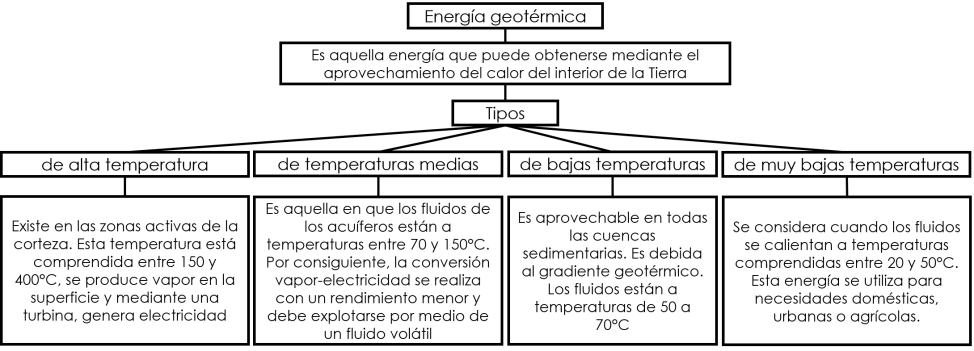 Entregar ejercicios sobre el tema para que los contesten.RECURSO.- Ejercicio.CRITERIO.- Reconocen procesos de obtención de energía geotérmica.INICIO Preguntar: ¿La tierra expide calor?, ¿Qué nombre recibe el calor que expide la tierra?DESARROLLOExplicar: La energía geotérmica es aquella energía que puede obtenerse mediante el aprovechamiento del calor del interior de la Tierra. Energía geotérmica de alta temperatura. La energía geotérmica de alta temperatura existe en las zonas activas de la corteza. Esta temperatura está comprendida entre 150 y 400 °C, se produce vapor en la superficie y mediante una turbina, genera electricidad. Energía geotérmica de temperaturas medias. La energía geotérmica de temperaturas medias es aquella en que los fluidos de los acuíferos están a temperaturas entre 70 y 150 °C. Por consiguiente, la conversión vapor-electricidad se realiza con un rendimiento menor, y debe explotarse por medio de un fluido volátil. Energía geotérmica de baja temperatura. La energía geotérmica de temperaturas bajas es aprovechable en todas las cuencas sedimentarias. Es debida al gradiente geotérmico. Los fluidos están a temperaturas de 50 a 70 °C. Energía geotérmica de muy baja temperatura. La energía geotérmica de muy baja temperatura se considera cuando los fluidos se calientan a temperaturas comprendidas entre 20 y 50 °C. Esta energía se utiliza para necesidades domésticas, urbanas o agrícolas.CIERREIndicar: Completa el siguiente esquema en tu cuaderno.Entregar ejercicios sobre el tema para que los contesten.RECURSOS DIDÁCTICOSINICIO Preguntar: ¿La tierra expide calor?, ¿Qué nombre recibe el calor que expide la tierra?DESARROLLOExplicar: La energía geotérmica es aquella energía que puede obtenerse mediante el aprovechamiento del calor del interior de la Tierra. Energía geotérmica de alta temperatura. La energía geotérmica de alta temperatura existe en las zonas activas de la corteza. Esta temperatura está comprendida entre 150 y 400 °C, se produce vapor en la superficie y mediante una turbina, genera electricidad. Energía geotérmica de temperaturas medias. La energía geotérmica de temperaturas medias es aquella en que los fluidos de los acuíferos están a temperaturas entre 70 y 150 °C. Por consiguiente, la conversión vapor-electricidad se realiza con un rendimiento menor, y debe explotarse por medio de un fluido volátil. Energía geotérmica de baja temperatura. La energía geotérmica de temperaturas bajas es aprovechable en todas las cuencas sedimentarias. Es debida al gradiente geotérmico. Los fluidos están a temperaturas de 50 a 70 °C. Energía geotérmica de muy baja temperatura. La energía geotérmica de muy baja temperatura se considera cuando los fluidos se calientan a temperaturas comprendidas entre 20 y 50 °C. Esta energía se utiliza para necesidades domésticas, urbanas o agrícolas.CIERREIndicar: Completa el siguiente esquema en tu cuaderno.Entregar ejercicios sobre el tema para que los contesten.Ejercicios.PÁGINAS DEL LIBRO DEL ALUMNO.- 138Notas:___________________________________________________________________________________________________________________________ ________________________________________________________________________________________________________________________________Notas:___________________________________________________________________________________________________________________________ ________________________________________________________________________________________________________________________________APRENDIZAJES ESPERADOSCONTENIDOSTEMA DE LA SESIÓNArgumenta la importancia de la energía y sus transformaciones en el mantenimiento de la vida y en las actividades cotidianas. Analiza las implicaciones en el ambiente de los procesos para la obtención de energía térmica a partir de fuentes diversas y de su consumo.Evaluación de beneficios y riesgos generados en el ambiente por los procesos de obtención y el consumo de energía térmica.  La energía térmica.SECUENCIA DIDÁCTICAEVALUACIÓNINICIO Preguntar: ¿Cómo se obtiene la energía térmica?, ¿Qué beneficios se obtienen al utilizar este tipo de energía?, ¿Qué riesgo se obtienen al utilizar este tipo de energía?DESARROLLOExplicar las características de la energía térmica, sus beneficios y sus riesgos. CIERREPedir que copien y completen la siguiente información en su cuaderno:La Energía térmica se debe al movimiento de las partículas que constituyen la materia. Un cuerpo a baja temperatura tendrá menos energía térmica que otro que esté a mayor temperatura.La transferencia de energía térmica de un cuerpo a otro debido a una diferencia de temperatura se denomina calor.La obtención de energía térmica implica un impacto ambiental.RECURSO.- Información.CRITERIO.- Reconocen las características de la energía térmica.INICIO Preguntar: ¿Cómo se obtiene la energía térmica?, ¿Qué beneficios se obtienen al utilizar este tipo de energía?, ¿Qué riesgo se obtienen al utilizar este tipo de energía?DESARROLLOExplicar las características de la energía térmica, sus beneficios y sus riesgos. CIERREPedir que copien y completen la siguiente información en su cuaderno:La Energía térmica se debe al movimiento de las partículas que constituyen la materia. Un cuerpo a baja temperatura tendrá menos energía térmica que otro que esté a mayor temperatura.La transferencia de energía térmica de un cuerpo a otro debido a una diferencia de temperatura se denomina calor.La obtención de energía térmica implica un impacto ambiental.RECURSOS DIDÁCTICOSINICIO Preguntar: ¿Cómo se obtiene la energía térmica?, ¿Qué beneficios se obtienen al utilizar este tipo de energía?, ¿Qué riesgo se obtienen al utilizar este tipo de energía?DESARROLLOExplicar las características de la energía térmica, sus beneficios y sus riesgos. CIERREPedir que copien y completen la siguiente información en su cuaderno:La Energía térmica se debe al movimiento de las partículas que constituyen la materia. Un cuerpo a baja temperatura tendrá menos energía térmica que otro que esté a mayor temperatura.La transferencia de energía térmica de un cuerpo a otro debido a una diferencia de temperatura se denomina calor.La obtención de energía térmica implica un impacto ambiental.PÁGINAS DEL LIBRO DEL ALUMNO.- Notas:___________________________________________________________________________________________________________________________ ________________________________________________________________________________________________________________________________Notas:___________________________________________________________________________________________________________________________ ________________________________________________________________________________________________________________________________APRENDIZAJES ESPERADOSCONTENIDOSTEMA DE LA SESIÓNAplica habilidades, actitudes y valores de la formación científica básica durante la planeación, el desarrollo, la comunicación y la evaluación de un proyecto de su interés en el que integra contenidos del bloque.¿Cuál es el costo-beneficio del reúso y reciclado de algunos materiales que hay en el hogar, la escuela o la comunidad?¿Cómo se producen, reúsan y reciclan los objetos de vidrio y aluminio?Proyecto estudiantil.SECUENCIA DIDÁCTICAEVALUACIÓNINICIO Solicitar que se organicen en equipos de acuerdo al tema que les gustaría investigar.Mencionar que pueden investigar sobre - ¿Cuál es el costo-beneficio del reúso y reciclado de algunos materiales que hay en el hogar, la escuela o la comunidad?- ¿Cómo se producen, reúsan y reciclan los objetos de vidrio y aluminio?DESARROLLOInvitar a que decidan en equipos, qué es lo que van hacer.Pedir que redacten en equipos las preguntas sobre lo que requieren saber sobre el tema que eligieron.CIERRESolicitar que comenten en equipos, dónde pueden investigar, con quién pueden investigar y quién tienen material que les pueda servir.Indicar: Investiga sobre el tema que elegiste.Pedir que mencionen en equipos, qué actividades va a realizar cada quien.RECURSO.- Proyecto.CRITERIO.- Desarrollo adecuado del proyecto.INICIO Solicitar que se organicen en equipos de acuerdo al tema que les gustaría investigar.Mencionar que pueden investigar sobre - ¿Cuál es el costo-beneficio del reúso y reciclado de algunos materiales que hay en el hogar, la escuela o la comunidad?- ¿Cómo se producen, reúsan y reciclan los objetos de vidrio y aluminio?DESARROLLOInvitar a que decidan en equipos, qué es lo que van hacer.Pedir que redacten en equipos las preguntas sobre lo que requieren saber sobre el tema que eligieron.CIERRESolicitar que comenten en equipos, dónde pueden investigar, con quién pueden investigar y quién tienen material que les pueda servir.Indicar: Investiga sobre el tema que elegiste.Pedir que mencionen en equipos, qué actividades va a realizar cada quien.RECURSOS DIDÁCTICOSINICIO Solicitar que se organicen en equipos de acuerdo al tema que les gustaría investigar.Mencionar que pueden investigar sobre - ¿Cuál es el costo-beneficio del reúso y reciclado de algunos materiales que hay en el hogar, la escuela o la comunidad?- ¿Cómo se producen, reúsan y reciclan los objetos de vidrio y aluminio?DESARROLLOInvitar a que decidan en equipos, qué es lo que van hacer.Pedir que redacten en equipos las preguntas sobre lo que requieren saber sobre el tema que eligieron.CIERRESolicitar que comenten en equipos, dónde pueden investigar, con quién pueden investigar y quién tienen material que les pueda servir.Indicar: Investiga sobre el tema que elegiste.Pedir que mencionen en equipos, qué actividades va a realizar cada quien.PÁGINAS DEL LIBRO DEL ALUMNO.- Notas:___________________________________________________________________________________________________________________________ ________________________________________________________________________________________________________________________________Notas:___________________________________________________________________________________________________________________________ ________________________________________________________________________________________________________________________________La Tierra y su naturalezaLa Tierra y su naturalezaAprendizajes esperados:Contenidos:- Distingue la distribución y la relevancia del patrimonio cultural de la humanidad.- Distribución del patrimonio cultural de la humanidad.- Importancia del cuidado y de la conservación del patrimonio cultural de la humanidad.Eje temático:Competencias que se favorecen: Componentes sociales y culturales.Aprecio de la diversidad social y cultural.APRENDIZAJES ESPERADOSCONTENIDOSTEMA DE LA SESIÓN Distingue la distribución y la relevancia del patrimonio cultural de la humanidad.Distribución del patrimonio cultural de la humanidad.Mapa de la distribución del patrimonio cultural de la humanidad.SECUENCIA DIDÁCTICAEVALUACIÓNINICIOPreguntar: ¿Cuáles son las cuatro cocinas del mundo que han sido reconocidas como patrimonio cultural intangible de la humanidad?, ¿Cuál es un baile reconocido como patrimonio cultural?, ¿Qué zona tiene más cantidad de sitios reconocidos como patrimonio cultural por la UNESCO?DESARROLLO
Explicar cuáles son las zonas geográficas de la tierra y los patrimonios naturales, culturales y mixtos que contienen.  CIERREIndicar: Realiza una collage sobre el patrimonio cultural de México. Pedir que compartan con algunos de sus compañeros el trabajo realizado. RECURSO.- Collage.CRITERIO.- Representan rasgos característicos del patrimonio cultural de México.INICIOPreguntar: ¿Cuáles son las cuatro cocinas del mundo que han sido reconocidas como patrimonio cultural intangible de la humanidad?, ¿Cuál es un baile reconocido como patrimonio cultural?, ¿Qué zona tiene más cantidad de sitios reconocidos como patrimonio cultural por la UNESCO?DESARROLLO
Explicar cuáles son las zonas geográficas de la tierra y los patrimonios naturales, culturales y mixtos que contienen.  CIERREIndicar: Realiza una collage sobre el patrimonio cultural de México. Pedir que compartan con algunos de sus compañeros el trabajo realizado. RECURSOS DIDÁCTICOSINICIOPreguntar: ¿Cuáles son las cuatro cocinas del mundo que han sido reconocidas como patrimonio cultural intangible de la humanidad?, ¿Cuál es un baile reconocido como patrimonio cultural?, ¿Qué zona tiene más cantidad de sitios reconocidos como patrimonio cultural por la UNESCO?DESARROLLO
Explicar cuáles son las zonas geográficas de la tierra y los patrimonios naturales, culturales y mixtos que contienen.  CIERREIndicar: Realiza una collage sobre el patrimonio cultural de México. Pedir que compartan con algunos de sus compañeros el trabajo realizado. Revistas, periódicos, etc.Tijeras.Pegamento.PÁGINAS DEL LIBRO DEL ALUMNO.- 101 - 104Notas:___________________________________________________________________________________________________________________________ ________________________________________________________________________________________________________________________________Notas:___________________________________________________________________________________________________________________________ ________________________________________________________________________________________________________________________________APRENDIZAJES ESPERADOSCONTENIDOSTEMA DE LA SESIÓN Distingue la distribución y la relevancia del patrimonio cultural de la humanidad.Importancia del cuidado y de la conservación del patrimonio cultural de la humanidad.Cuidado y  conservación del patrimonio cultural de la humanidad.SECUENCIA DIDÁCTICAEVALUACIÓNINICIOPreguntar: ¿En cuántas zonas geográficas está dividida la distribución del patrimonio cultural?, ¿Cuántos sitios están reconocidos por la UNESCO como patrimonio de la humanidad?, ¿Qué consecuencias trae el descuido del patrimonio cultural de la humanidad?DESARROLLO
Explicar: La conservación del patrimonio cultural es fundamental para salvaguardar la identidad de los pueblos. Esta protección puede tener un marco jurídico local, nacional y hasta internacional y existen normas jurídicas para la protección del patrimonio material y el inmaterial. El 16 de octubre de 1972 la Conferencia General de la Organización de las Naciones Unidas para la  Educación, la Ciencia y la Cultura UNESCO adoptó la Convención para la protección del Patrimonio Cultural y Natural del Mundo, siendo el objetivo principal promover la identificación, protección y preservación del patrimonio cultural y natural de todo el mundo.  CIERREEntregar ejercicios sobre el tema para que los contesten.Pedir a los alumnos que compartan las respuestas obtenidas.RECURSO.- Ejercicio. CRITERIO.- Conocen estrategias que cuiden y conserven el patrimonio cultural de la humanidad. INICIOPreguntar: ¿En cuántas zonas geográficas está dividida la distribución del patrimonio cultural?, ¿Cuántos sitios están reconocidos por la UNESCO como patrimonio de la humanidad?, ¿Qué consecuencias trae el descuido del patrimonio cultural de la humanidad?DESARROLLO
Explicar: La conservación del patrimonio cultural es fundamental para salvaguardar la identidad de los pueblos. Esta protección puede tener un marco jurídico local, nacional y hasta internacional y existen normas jurídicas para la protección del patrimonio material y el inmaterial. El 16 de octubre de 1972 la Conferencia General de la Organización de las Naciones Unidas para la  Educación, la Ciencia y la Cultura UNESCO adoptó la Convención para la protección del Patrimonio Cultural y Natural del Mundo, siendo el objetivo principal promover la identificación, protección y preservación del patrimonio cultural y natural de todo el mundo.  CIERREEntregar ejercicios sobre el tema para que los contesten.Pedir a los alumnos que compartan las respuestas obtenidas.RECURSOS DIDÁCTICOSINICIOPreguntar: ¿En cuántas zonas geográficas está dividida la distribución del patrimonio cultural?, ¿Cuántos sitios están reconocidos por la UNESCO como patrimonio de la humanidad?, ¿Qué consecuencias trae el descuido del patrimonio cultural de la humanidad?DESARROLLO
Explicar: La conservación del patrimonio cultural es fundamental para salvaguardar la identidad de los pueblos. Esta protección puede tener un marco jurídico local, nacional y hasta internacional y existen normas jurídicas para la protección del patrimonio material y el inmaterial. El 16 de octubre de 1972 la Conferencia General de la Organización de las Naciones Unidas para la  Educación, la Ciencia y la Cultura UNESCO adoptó la Convención para la protección del Patrimonio Cultural y Natural del Mundo, siendo el objetivo principal promover la identificación, protección y preservación del patrimonio cultural y natural de todo el mundo.  CIERREEntregar ejercicios sobre el tema para que los contesten.Pedir a los alumnos que compartan las respuestas obtenidas.Ejercicios.PÁGINAS DEL LIBRO DEL ALUMNO.- 101 - 104Notas:___________________________________________________________________________________________________________________________ ________________________________________________________________________________________________________________________________Notas:___________________________________________________________________________________________________________________________ ________________________________________________________________________________________________________________________________Las civilizaciones mesoamericanas y andinasLas civilizaciones mesoamericanas y andinasAprendizajes esperados:Contenidos:- Investiga aspectos de la cultura y la vida cotidiana del pasado y valora su importancia.Temas para analizar y reflexionar- La educación de los incas.Competencias que se favorecen: Competencias que se favorecen: - Comprensión del tiempo y del espacio históricos.                                                   - Manejo de información histórica.- Formación de una  conciencia histórica para la convivencia.- Comprensión del tiempo y del espacio históricos.                                                   - Manejo de información histórica.- Formación de una  conciencia histórica para la convivencia.APRENDIZAJES ESPERADOSCONTENIDOSTEMA DE LA SESIÓNInvestiga aspectos de la cultura y la vida cotidiana del pasado y valora su importancia.La educación de los Incas.La educación de los Incas.SECUENCIA DIDÁCTICAEVALUACIÓNINICIO Preguntar: ¿Cómo era la educación de los incas?, ¿Qué similitudes tenía con la educación de los mexicas?, ¿La educación de los incas, también estaba dividida en clases sociales?DESARROLLOExplicar: Los jóvenes nobles estudiaban en el Yachaywasi (casa del saber), ubicado en el Cusco. Estaba dirigido por los Amautas en todo lo concerniente a la preparación intelectual. El arte corría a cargo de los Haravicus o artistas. Existía, pues, un equilibrio educativo. Para su enseñanza, el educador incaico utilizaba la palabra en la lengua general del Imperio o Runasimi. Sin embargo, se mantuvo viva la lengua local o Wawasimide en los pueblos vencidos e incorporados al Tawantinsuyu. La enseñanza oral se completaba con otra enseñanza de tipo práctico, utilizando un material objetivo para fijar los conocimientos. Las primeras instituciones educativas fueron creadas por Inca Roca y perfecionadas por Pachacútec. Al lado de la educación masculina existía una educación femenina, dada por las Mamacunas en el Acllawasi. Indicar: Recorta los cuadros de texto y pégalos para formar un esquema.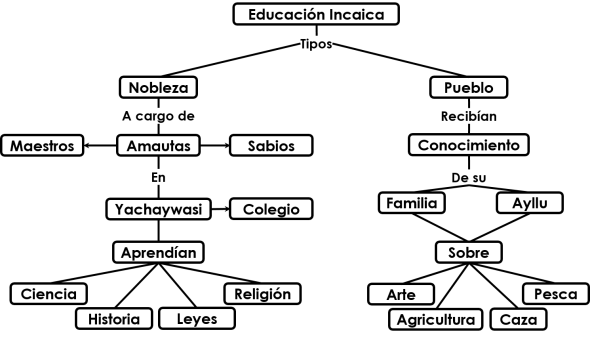  CIERREEntregar ejercicios sobre el tema para que los contesten.RECURSO.- Ejercicio.CRITERIO.- Conocen las características de la educación de los Incas.INICIO Preguntar: ¿Cómo era la educación de los incas?, ¿Qué similitudes tenía con la educación de los mexicas?, ¿La educación de los incas, también estaba dividida en clases sociales?DESARROLLOExplicar: Los jóvenes nobles estudiaban en el Yachaywasi (casa del saber), ubicado en el Cusco. Estaba dirigido por los Amautas en todo lo concerniente a la preparación intelectual. El arte corría a cargo de los Haravicus o artistas. Existía, pues, un equilibrio educativo. Para su enseñanza, el educador incaico utilizaba la palabra en la lengua general del Imperio o Runasimi. Sin embargo, se mantuvo viva la lengua local o Wawasimide en los pueblos vencidos e incorporados al Tawantinsuyu. La enseñanza oral se completaba con otra enseñanza de tipo práctico, utilizando un material objetivo para fijar los conocimientos. Las primeras instituciones educativas fueron creadas por Inca Roca y perfecionadas por Pachacútec. Al lado de la educación masculina existía una educación femenina, dada por las Mamacunas en el Acllawasi. Indicar: Recorta los cuadros de texto y pégalos para formar un esquema. CIERREEntregar ejercicios sobre el tema para que los contesten.RECURSOS DIDÁCTICOSINICIO Preguntar: ¿Cómo era la educación de los incas?, ¿Qué similitudes tenía con la educación de los mexicas?, ¿La educación de los incas, también estaba dividida en clases sociales?DESARROLLOExplicar: Los jóvenes nobles estudiaban en el Yachaywasi (casa del saber), ubicado en el Cusco. Estaba dirigido por los Amautas en todo lo concerniente a la preparación intelectual. El arte corría a cargo de los Haravicus o artistas. Existía, pues, un equilibrio educativo. Para su enseñanza, el educador incaico utilizaba la palabra en la lengua general del Imperio o Runasimi. Sin embargo, se mantuvo viva la lengua local o Wawasimide en los pueblos vencidos e incorporados al Tawantinsuyu. La enseñanza oral se completaba con otra enseñanza de tipo práctico, utilizando un material objetivo para fijar los conocimientos. Las primeras instituciones educativas fueron creadas por Inca Roca y perfecionadas por Pachacútec. Al lado de la educación masculina existía una educación femenina, dada por las Mamacunas en el Acllawasi. Indicar: Recorta los cuadros de texto y pégalos para formar un esquema. CIERREEntregar ejercicios sobre el tema para que los contesten.Ejercicios.PÁGINAS DEL LIBRO DEL ALUMNO.-   75Notas:___________________________________________________________________________________________________________________________ ________________________________________________________________________________________________________________________________Notas:___________________________________________________________________________________________________________________________ ________________________________________________________________________________________________________________________________Los desafíos de las sociedades actualesLos desafíos de las sociedades actualesLos desafíos de las sociedades actualesAprendizajes esperados:Ámbito:Contenidos:- Manifiesta una postura crítica ante situaciones de discriminación y racismo en la vida cotidiana.Ambiente escolary vida cotidianaRevisamos costumbres en nuestra convivenciaDe qué manera los prejuicios y estereotipos nos llevan a actuar de manera injusta. Cuál es nuestra responsabilidad ante las ideas preconcebidas sobre personas y grupos. Qué costumbres cotidianas existen en el trato con personas. Cuál de esas costumbres favorece u obstaculizan la convivencia. Cuál conviene a todos cambiar.Competencias que se favorecen: Competencias que se favorecen: Competencias que se favorecen: - Respeto y valoración de la diversidad.                                - Sentido de pertenencia a la comunidad, la nación y la humanidad.- Respeto y valoración de la diversidad.                                - Sentido de pertenencia a la comunidad, la nación y la humanidad.- Respeto y valoración de la diversidad.                                - Sentido de pertenencia a la comunidad, la nación y la humanidad.APRENDIZAJES ESPERADOSCONTENIDOSTEMA DE LA SESIÓNManifiesta una postura crítica ante situaciones de discriminación y racismo en la vida cotidiana.De qué manera los prejuicios y estereotipos nos llevan a actuar de manera injusta. Cuál es nuestra responsabilidad ante las ideas preconcebidas sobre personas y grupos. Qué costumbres cotidianas existen en el trato con personas. Cuál de esas costumbres favorece u obstaculizan la convivencia. Cuál conviene a todos cambiar. Prejuicios y estereotipos para actuar.SECUENCIA DIDÁCTICAEVALUACIÓNINICIO Preguntar: ¿Qué es un prejuicio?, ¿Qué es un estereotipo? DESARROLLOExplicar: Un prejuicio es una opinión sobre algo de forma anticipada, es decir, antes de tiempo. En ocasiones la gente utiliza la discriminación hacia otras personas, dándoles trato injusto, el cual está degradando la dignidad de las personas. La dignidad es el valor que cada uno tiene por ser persona, y le otorga los mismos derechos que a los demás. Si queremos que en verdad las demás personas valoren nuestra dignidad, tenemos que hacer lo mismo, respetándonos nosotros mismos y a las demás personas.Pedir que escriban y completen la siguiente información en su cuaderno:Un prejuicio es una opinión sobre algo de forma anticipada, es decir, antes de tiempo. La dignidad es el valor que cada uno tiene por ser persona, y le otorga los mismos derechos que a demás.Para que las demás personas valoren nuestra dignidad, tenemos que hacer lo mismo, respetándote a ti mismo y a las demás personas.Invitar a que socialicen la actividad anterior.CIERREPedir que escriban en su cuaderno, las costumbres que existen en el trato con personas. Por ejemplo: los buenos días a una persona adulta.Indicar: Selecciona de las costumbres que escribieron, subrayando con rojo las que obstaculizan la convivencia entre las personas.Invitar a que comenten de manera grupal las costumbres que escribieron.RECURSO.-  Costumbres.CRITERIO.- Identifican prejuicios y estereotipos injustos sobre algunas personas o grupos. INICIO Preguntar: ¿Qué es un prejuicio?, ¿Qué es un estereotipo? DESARROLLOExplicar: Un prejuicio es una opinión sobre algo de forma anticipada, es decir, antes de tiempo. En ocasiones la gente utiliza la discriminación hacia otras personas, dándoles trato injusto, el cual está degradando la dignidad de las personas. La dignidad es el valor que cada uno tiene por ser persona, y le otorga los mismos derechos que a los demás. Si queremos que en verdad las demás personas valoren nuestra dignidad, tenemos que hacer lo mismo, respetándonos nosotros mismos y a las demás personas.Pedir que escriban y completen la siguiente información en su cuaderno:Un prejuicio es una opinión sobre algo de forma anticipada, es decir, antes de tiempo. La dignidad es el valor que cada uno tiene por ser persona, y le otorga los mismos derechos que a demás.Para que las demás personas valoren nuestra dignidad, tenemos que hacer lo mismo, respetándote a ti mismo y a las demás personas.Invitar a que socialicen la actividad anterior.CIERREPedir que escriban en su cuaderno, las costumbres que existen en el trato con personas. Por ejemplo: los buenos días a una persona adulta.Indicar: Selecciona de las costumbres que escribieron, subrayando con rojo las que obstaculizan la convivencia entre las personas.Invitar a que comenten de manera grupal las costumbres que escribieron.RECURSOS DIDÁCTICOSINICIO Preguntar: ¿Qué es un prejuicio?, ¿Qué es un estereotipo? DESARROLLOExplicar: Un prejuicio es una opinión sobre algo de forma anticipada, es decir, antes de tiempo. En ocasiones la gente utiliza la discriminación hacia otras personas, dándoles trato injusto, el cual está degradando la dignidad de las personas. La dignidad es el valor que cada uno tiene por ser persona, y le otorga los mismos derechos que a los demás. Si queremos que en verdad las demás personas valoren nuestra dignidad, tenemos que hacer lo mismo, respetándonos nosotros mismos y a las demás personas.Pedir que escriban y completen la siguiente información en su cuaderno:Un prejuicio es una opinión sobre algo de forma anticipada, es decir, antes de tiempo. La dignidad es el valor que cada uno tiene por ser persona, y le otorga los mismos derechos que a demás.Para que las demás personas valoren nuestra dignidad, tenemos que hacer lo mismo, respetándote a ti mismo y a las demás personas.Invitar a que socialicen la actividad anterior.CIERREPedir que escriban en su cuaderno, las costumbres que existen en el trato con personas. Por ejemplo: los buenos días a una persona adulta.Indicar: Selecciona de las costumbres que escribieron, subrayando con rojo las que obstaculizan la convivencia entre las personas.Invitar a que comenten de manera grupal las costumbres que escribieron.PÁGINAS DEL LIBRO DEL ALUMNO.- Notas:___________________________________________________________________________________________________________________________ ________________________________________________________________________________________________________________________________Notas:___________________________________________________________________________________________________________________________ ________________________________________________________________________________________________________________________________Aprendizajes esperados:Competencias que se favorecen:Lenguaje artístico:Distingue las características de diferentes personajes en una obra teatral al diseñar su vestuario.- Artística y cultural.- Teatro.EjeEjeEjeApreciaciónExpresiónContextualizaciónComparación de las características de los personajes que integran la obra, para identificar qué vestuarios se requieren para su caracterización.Creación del vestuario para los personajes de la obra adaptada, utilizando diversos materiales.Reflexión sobre la importancia que tiene la caracterización adecuada de un personaje al representar la obra.APRENDIZAJES ESPERADOSCONTENIDOSTEMA DE LA SESIÓNDistingue las características de diferentes personajes en una obra teatral al diseñar su vestuario. Comparación de las características de los personajes que integran la obra, para identificar qué vestuarios se requieren para su caracterización.Vestuario ideal de un personaje.SECUENCIA DIDÁCTICAEVALUACIÓNINICIO Preguntar: ¿Qué cuento o historia te gusta más?, ¿Cómo es el vestuario de los personajes de ese cuento?DESARROLLOPedir que se reúnan en equipos de cuatro personas para escribir una historia o cuento breve.Solicitar que al terminar de escribir el cuento o historia, repartan los personajes entre los integrantes del grupo.Indicar: Identifica las características del personaje que te tocó para que te imagines el vestuario ideal y puedas representarlo.CIERREPedir que ensayen su cuento o historia con su equipo por varios minutos para interpretarla en la siguiente sesión.Invitar a que realicen un listado de los materiales que pueden utilizar para elaborar el vestuario de su personaje en la siguiente sesión.RECURSO.- Creación de cuento o historia.CRITERIO.- Identifican características de un personaje para realizar su vestuario.INICIO Preguntar: ¿Qué cuento o historia te gusta más?, ¿Cómo es el vestuario de los personajes de ese cuento?DESARROLLOPedir que se reúnan en equipos de cuatro personas para escribir una historia o cuento breve.Solicitar que al terminar de escribir el cuento o historia, repartan los personajes entre los integrantes del grupo.Indicar: Identifica las características del personaje que te tocó para que te imagines el vestuario ideal y puedas representarlo.CIERREPedir que ensayen su cuento o historia con su equipo por varios minutos para interpretarla en la siguiente sesión.Invitar a que realicen un listado de los materiales que pueden utilizar para elaborar el vestuario de su personaje en la siguiente sesión.RECURSOS DIDÁCTICOSINICIO Preguntar: ¿Qué cuento o historia te gusta más?, ¿Cómo es el vestuario de los personajes de ese cuento?DESARROLLOPedir que se reúnan en equipos de cuatro personas para escribir una historia o cuento breve.Solicitar que al terminar de escribir el cuento o historia, repartan los personajes entre los integrantes del grupo.Indicar: Identifica las características del personaje que te tocó para que te imagines el vestuario ideal y puedas representarlo.CIERREPedir que ensayen su cuento o historia con su equipo por varios minutos para interpretarla en la siguiente sesión.Invitar a que realicen un listado de los materiales que pueden utilizar para elaborar el vestuario de su personaje en la siguiente sesión.PÁGINAS DEL LIBRO DEL ALUMNO.-  Notas:___________________________________________________________________________________________________________________________ ________________________________________________________________________________________________________________________________Notas:___________________________________________________________________________________________________________________________ ________________________________________________________________________________________________________________________________